2018 THT HALLOWEEN SPLASHOCTOBER 26-28, 2018HostTerre Haute TorpedoesLocationVigo Schools Aquatic Center – Voorhees Park2230 Prairieton RoadTerre Haute, IN 47802SanctionThis meet is sanctioned by USA Swimming and Indiana Swimming.Sanction #INDual sanctioned by Indiana Masters for USMS, Inc.Sanction #Meet DirectorEdie Myers5109 N. Creal StreetTerre Haute, IN 47805meetdirector@terrehautetorpedoes.comMeet RefereeJerrilynn Baylessmeetref@terrehautetorpedoes.comRulesAll swimmers must be registered with USA swimming to be accepted into this meet. Age as of the first day of the meet: October 26, 2018 will determine age for the entire meet. Indiana Swimming does not process on-site registrations. Current USA Swimming and Indiana Swimming rules will govern this meet. The no recall procedure will be observed for all events in this meet. Fly over starts may be used at the discretion of the referee Coaches and Officials MUST display their current USA Swimming coach credential or Deck Pass to gain deck access. The meet referee and/or meet director reserves the right to ask for coach credential or Deck Pass and/or deny deck access if coach does not comply or card is no longer valid/current. USA Swimming rule 202.5.3 states that at a sanctioned competitive event, USA Swimming athlete members must be under the supervision of a USA Swimming member coach during warm-up, competition, and warm-down. The Meet Director or Meet Referee may assist in making arrangements for such supervision, but it is the swimmer’s responsibility to make such arrangements prior to the start of the meet. Any swimmer entered in the meet must be certified by a USA Swimming-member coach as being proficient in performing a racing start or must start each race from within the water. When unaccompanied by a member-coach, it is the responsibility of the swimmer or the swimmer’s legal guardian to ensure compliance with this requirement. In swimming competitions, the competitor must wear only one swimsuit in one or two pieces except as provided in 205.10.1. All swimsuits shall be made from textile materials. For men, the swimsuit shall not extend above the navel nor below the knees, and for women, shall not cover the neck, extend past the shoulder, nor extend below the knee. *Use of audio or visual recording devices, including a cell phone is not permitted in changing areas, rest rooms or locker rooms. 202.4.9 J: Operation of a drone, or any other flying apparatus, is prohibited over the venue (pools, athlete/coach areas, spectator areas and open-ceiling locker rooms) any time athletes, coaches, officials and/or spectators are present.  Exceptions may be granted with prior written approval by the Program Operations Vice Chair.​**Deck changes are prohibited.FormatAll Events will be timed finals. Events #1, 2, 11, & 12 will be swum as Open and scored and awarded by age group (8&u, 9-10, 11-12, 13-14, 15&O) as allowed by USA Swimming rule 102.14.87. Open events will be scored as 15 & Over for the High Point Awards. THT reserves the right to limit any event in order to adhere to the 4-hour rule to maintain a reasonable timeline. Refunds will be given for those events that are limited.Fly-over starts may be used at the discretion of the Meet Referee.1650 Freestyle will be swum fastest to slowest, alternating Girls & Boys. 1650 Freestyle swimmers must provide their own lap counter and timer.Courtesy rest (12-15 minutes) shall be given for swimmers in consecutive events.  It is the responsibility of the coach or swimmer to notify the Meet Referee of a swimmer’s situation PRIOR to the swimmer’s first event regarding the courtesy.ScoringThe top 10 finishers in each event will score.Individual Events: 11, 9, 8, 7, 6, 5, 4, 3, 2, 1.Relay Events: 22, 18, 16, 14, 12, 10, 8, 6, 4, 2.Pool10 lane, 50-meter long pool divided by 2 moveable bulkheads for 1 competition pool  and 1 warm-up / warm-down pool.  Colorado Timing Systems electronic timing equipment and LED matrix display board with video capabilities will be used.The competition course has not been certified in accordance with 104.2.2C(4). The water depth measured for a distance of 3 feet 3 ½ inches (1.0 meter) to 16 feet 5 inches (5.0 meters) from the turn end is 6 ft. and at the start end is 6 ft.Reference Rule 102.2.3EntriesSwimmers are limited to five (5) events per day plus relays. Entries may be submitted via e-mail to entries@terrehautetorpedoes.com.  If e-mail is not an option, please notify the Meet Director to make alternate arrangements.  Deck entries may be accepted if the meet is not full.  Masters participants may submit their entries online.Entry DeadlinesEntries may be submitted beginning September 25, 2018 and no later than October 12, 2018. We will extend the deadline if the meet is not full.FeesEntry fees will be $4.00/ individual event and $6.00/relay, plus a $2.00 per swimmer Indiana Swimming Surcharge.  Deck entries will be $8.00/ individual event and $12.00/ relay.  Please make checks payable to THT. All entry fees must be received by the first day of the meet.Check-In / ScratchesFriday Events – Positive check in 45 min. prior to the start of the session or the athlete will be scratched.Saturday and Sunday Events – Coaches should submit scratches by the preceding days’ end – end of Friday evening’s events for Saturday and end of Saturday afternoon’s events for Sunday.Clerk Of CourseThere will be a clerk for 8 & Under events only. All other swimmers report to the blocks for their events. Seeded heat sheets will be posted throughout the pool prior to the start of each session.AwardsIndividual events will receive medals for 1st – 3rd place and ribbons 4th – 10th place.  Relays will receive ribbons for 1st – 3rd places.  High Point awards will be given to the top 2 swimmers in each age group (6&U, 7-8, 9-10, 11-12, 13-14, 15&O). Team Trophies will be awarded to the top 2 Teams excluding THT.OfficialsAnyone who would like to help officiate please contact the Meet Referee prior to the meet with the sessions you would be willing to work or you may contact the Meet Referee at the meet upon your arrival. Officials meetings will be held one half hour prior to the start of each session.RefreshmentsConcessions will be available throughout the meet.Hospitality will be provided for Coaches and Officials.Facility NoteFree parking is available on the West side of the building. Please park in marked spots only and not in fire lanes or on the grass. All individuals should use the Northwest entrance to gain access to the aquatic center. All other entrances will remain locked. On Saturday and Sunday, the outside doors to the Vigo Schools Aquatic Center will be open at 6:00 AM EST for swimmer drop-offs.  Doors to the spectator seating area will open at 6:30 AM EST.Due to USA Swimming insurance requirements, only swimmers, credentialed coaches and officials, and meet volunteers will be allowed on deck. There are no exceptions. Deck access is located to the left of the concessions stand. Access to spectator seating is located to the left of the lobby restrooms. All swimmers, coaches, officials and spectators are asked to treat the facility like it was their own. Smoking is NOT PERMITTED on school property. Do not go or let your children go into unauthorized areas. Please discard all waste into the appropriate trash and/or recycle bins. Please keep track of your belongings. THT and VCSC are not responsible for any lost items. Any persons caught abusing the facility or attempting to gain access to unauthorized areas will be asked to leave the meet.Spectator Charges Admission (Includes heat sheets and Meet Mobile access*)Multi-Session PassesAll Sessions – $20Saturday & Sunday – $15Individual Sessions – $5Children 12 & Under – Free*Requires Meet Mobile subscription for full accessCoaches, Officials, and Volunteers who are not working a particular session must pay admission for access to spectate for that session.Broadcast / Image Authorization PolicyAny photographs, videotape, or other audio and/or visual recordings of the event created by a spectator may be used solely for such spectator’s personal non-commercial use, and may not be broadcast, published, or disseminated, or used for any commercial purposes, without the prior written consent of Terre Haute Torpedoes (THT).All participants agree to be filmed and photographed by the official photographer(s) and network(s) of THT, and allow event organizers the right to use names, pictures, likenesses, and biographical information before, during, or after the period of participation in this competition sanctioned by Indiana Swimming to promote such competition.Videotaping and Photography on deck during this event is only allowed by approved USA Swimming member Coaches, Media, Webcasting staff, and THT photographer(s) in their professional capacities or Volunteers assigned by THT if so designated to do so.Meet ScheduleTerre Haute, IN observes Eastern Daylight Time.  All times listed in this document are local time.Warm-up/Start times may be adjusted based on entries for the meet.  THT will inform all teams entered if changes are made.Order of Events	PARTICIPANT WAIVER AND RELEASE OF LIABILITY,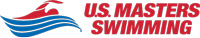 ASSUMPTION OF RISK AND INDEMNITY AGREEMENT	For and in consideration of United States Masters Swimming, Inc. (“USMS”) allowing me, the undersigned, to participate in any USMS sanctioned or approved activity, including swimming camps, clinics, and exhibitions; learn-to-swim programs; swimming tryouts; fitness and training programs (including dryland training); swim practices and workouts (for both pool and open water); pool meets; open water competitions; local, regional, and national competitions and championships (both pool and open water); and related activities (“Event” or “Events”); I, for myself, and on behalf of my spouse, children, heirs and next of kin, and any legal and personal representatives, executors, administrators, successors, and assigns, hereby agree to and make the following contractual representations pursuant to this Waiver and Release of Liability, Assumption of Risk and Indemnity Agreement (the “Agreement”);I hereby certify and represent that (i) I am in good health and in proper physical condition to participate in the Events; and (ii) I have not been advised of any medical conditions that would impair my ability to safely participate in the Events. I agree that it is my sole responsibility to determine whether I am sufficiently fit and healthy enough to participate in the Events.I acknowledge the inherent risks associated with the sport of swimming. I understand that my participation involves risks and dangers, which include, without limitation, the potential for serious bodily injury, sickness and disease, permanent disability, paralysis and death (from drowning or other causes); loss of or damage to personal property and equipment; exposure to extreme conditions and circumstances; accidents involving other participants, event staff, volunteers or spectators; contact or collision with natural or manmade objects; dangers arising from adverse weather conditions; imperfect water conditions; water and surface hazards; facility issues; equipment failure; inadequate safety measures; participants of varying skill levels; situations beyond the immediate control of the Event organizers; and other undefined, not readily foreseeable and presently unknown risks and dangers (“Risks”). I understand that these Risks may be caused in whole or in part by my own actions or inactions, the actions or inactions of others participating in the Events, or the negligent acts or omissions of the Released Parties defined below, and I hereby expressly assume all such Risks and responsibility for any damages, liabilities, losses or expenses that I incur as a result of my participation in any Events.I agree to be familiar with and to abide by the Rules and Regulations established by USMS, including any safety regulations. I accept sole responsibility for my own conduct and actions while participating in the Events.I hereby Release, Waive and Covenant Not to Sue, and further agree to Indemnify, Defend and Hold Harmless the following parties: USMS, its members, clubs, workout groups, event hosts, employees, and volunteers (including, but not limited to, event directors, coaches, officials, judges, timers, safety marshals, lifeguards, and support boat owners and operators); the USMS Swimming Saves Lives Foundation; USMS Local Masters Swimming Committees (LMSCs); the Event organizers and promoters, sponsors and advertisers; pool facility, lake and property owners or operators hosting the Events; law enforcement agencies and other public entities providing support for the Events; and each of their respective parent, subsidiary and affiliated companies, officers, directors, partners, shareholders, members, agents, employees, and volunteers (individually and collectively, the “Released Parties”), with respect to any liability, claim(s), demand(s), cause(s) of action, damage(s), loss or expense (including court costs and reasonable attorneys’ fees) of any kind or nature (“Liability”) which may arise out of, result from, or relate in any way to my participation in the Events, including claims for Liability caused in whole or in part by the negligent acts or omissions of the Released Parties. I further agree that if, despite this Agreement, I, or anyone on my behalf, makes a claim for Liability against any of the Released Parties, I will indemnify, defend and hold harmless each of the Released Parties from any such Liabilities which any may be incurred as the result of such claim.I hereby warrant that I am of legal age and competent to enter into this Agreement, that I have read this Agreement carefully, understand its terms and conditions, acknowledge that I will be giving up substantial legal rights by signing it (including the rights of my spouse, children, heirs and next of kin, and any legal and personal representatives, executors, administrators, successors, and assigns), acknowledge that I have signed this Agreement without any inducement, assurance, or guarantee, and intend for my signature to serve as confirmation of my complete and unconditional acceptance of the terms, conditions and provisions of this Agreement. This Agreement represents the complete understanding between the parties regarding these issues and no oral representations, statements, or inducements have been made apart from this Agreement. If any provision of this Agreement is held to be unlawful, void, or for any reason unenforceable, then that provision shall be deemed severable from this Agreement and shall not affect the validity and enforceability of any remaining provisions.	Revised 07/01/2014MASTERS SWIMMER ENTRY FORMName________________________________ 	USMS Number_________________________Birthdate_____________________________ 	Club Name/Code_______________________Phone Number ________________________ 	Email Address__________________________Events entered and entry times_____________________________________________________________________________________________________________________________________________________________________________________________________________________________________________________________________________________________________________________________________________________________________________________________________________________________________________________________________________________________________________________________________________________________________________________________________________________________________________________________________________________________________________________________________________________________________________________________________________________________________________________________________________________________________________________________________________________________________________________________________________________________________________________________________________________________________________________________________________________________________________________________________________________________________________________________________________________________Please include a copy of the form below (Summary of Entries) with this form when submitting your entry.The IN Swimming Surcharge does not apply for USMS entries. Summary of EntriesPlease supply the information below and mail with your check to:Edie Myers5109 N. Creal StreetTerre Haute, IN 47805meetdirector@terrehautetorpedoes.comMake Checks Payable to THTClub Name: ____________________________________________________ Club Code: _________________Total # of I.E.’s ___________ 		@ $4.00 = ______________Total # of Relay Entries ___________ 	@ $6.00 = ______________Total # of swimmers __________	 	@ $2.00 Indiana Swimming Surcharge = _____________   Total Due = _____________Club Official Submitting Entry: 				Coaches Names:Name: _________________________ 			______________________________Address: _______________________ 			______________________________City, State, Zip: _________________ 			______________________________Phone: ________________________			______________________________Email address for sending results (Meet Manager backup, Team Manager .cl2 file, PDFs of full results and scores):_____________________________________________________________________________________________Release and Hold Harmless AgreementIn consideration of being permitted to participate in this swim meet, and for other good and valuable consideration, the undersigned, for himself, his successors and assignees, hereby releases and forever discharges Terre Haute Torpedoes, Vigo County School Corporation, Indiana Swimming, and its Board of Directors, USA Swimming, and each of their respective officers, agents, employees, members, successors, and any other persons in any way connected with this meet, form any and all liabilities, claims, demands, actions, or causes of action of whatever kind of character arising out of or in connection with said event. Further, the undersigned shall indemnify and hold harmless Terre Haute Torpedoes, Vigo County School Corporation, Indiana Swimming, USA Swimming, and the officers, trustees, agents, employees, and members of the foregoing and all other persons in any way and claims arising out of or in connection with any injury, including death, or alleged injury of damage to property sustained or alleged to have sustained in connection with or to have arisen out of said event.Signature of club official/coach: __________________________________________________________________________________________Date: _______________________	Title: ____________________________________________________________________________Terre Haute Area HotelsDaySession #Warm-ups Not BeforeWarm-ups EndMeet Starts Not BeforeDaySession #Warm-ups Not BeforeWarm-ups EndMeet Starts Not BeforeFriday15:00 PM5:45 PM6:00 PMSaturday27:00 AM7:45 AM8:00 AMSaturday311:30 AM12:15 PM12:30 PMSunday47:00 AM7:45 AM8:00 AMSunday511:30 AM12:15 PM12:30 PMGirlsSession #1  ̶  Friday EveningBoysGirlsSession #4 - Sunday MorningBoys1Open  ̶  500 Freestyle2798 & Under ‒ 50 Freestyle80310 & Under ‒ 200 Individual Medley4819-10 ‒ 50 Freestyle82511-12  ̶  200 Individual Medley6838 & Under ‒ 50 Backstroke84713-14  ̶  400 Individual Medley8859-10 ‒ 100 Backstroke869Open  ̶  400 Individual Medley10878 & Under ‒ 50 Breaststroke8811Open – 1650 Freestyle12899-10 ‒ 50 Breaststroke90918 & Under ‒ 50 Butterfly92GirlsSession #2 - Saturday MorningBoys939-10 ‒ 100 Butterfly94136 & Under ‒ 25 Freestyle14958 & Under ‒ 100 Freestyle96157-8 ‒ 25 Freestyle16979-10 ‒ 200 Freestyle98179-10 ‒ 100 Freestyle189910 & Under ‒ 200 Freestyle Relay100196 & Under ‒ 25 Backstroke20217-8 ‒ 25 Backstroke22GirlsSession #5 Sunday AfternoonBoys239-10 ‒ 50 Backstroke2410111-12 ‒ 100 Freestyle102256 & Under ‒ 25 Breaststroke2610313-14 ‒ 100 Freestyle104277-8 ‒ 25 Breaststroke28105Open ‒ 100 Freestyle106299-10 ‒ 100 Breaststroke3010711-12 ‒ 50 Backstroke108316 & Under ‒ 25 Butterfly3210913-14 ‒ 100 Backstroke110337-8 ‒ 25 Butterfly34111Open ‒ 100 Backstroke112359-10 ‒ 50 Butterfly3611311-12 ‒ 100 Breaststroke114378 & Under ‒ 100 Individual Medley3811513-14 ‒ 200 Breaststroke116399-10 ‒ 100 Individual Medley40117Open ‒ 200 Breaststroke1184110 & Under ‒ 200 Medley Relay4211911-12 ‒ 50 Butterfly12012113-14 ‒ 100 Butterfly122GirlsSession #3  ̶  Saturday AfternoonBoys123Open ‒ 100 Butterfly1244311-12 ‒ 100 Individual Medley4412511-12 ‒ 200 Freestyle1264513-14 ‒ 200 Individual Medley4612713-14 ‒ 200 Freestyle12847Open ‒ 200 Individual Medley48129Open ‒ 200 Freestyle1304911-12 ‒ 100 Backstroke5013111-12 ‒ 200 Freestyle Relay1325113-14 ‒ 200 Backstroke5213313-14 ‒ 200 Freestyle Relay13453Open ‒ 200 Backstroke54135Open ‒ 200 Freestyle Relay1365511-12 ‒ 50 Breaststroke565713-14 ‒ 100 Breaststroke5859Open ‒ 100 Breaststroke606111-12 ‒ 50 Freestyle626313-14 ‒ 50 Freestyle6465Open ‒ 50 Freestyle666711-12 ‒ 100 Butterfly686913-14 ‒ 200 Butterfly7071Open ‒ 200 Butterfly727311-12 ‒ 200 Medley Relay747513-14 ‒ 200 Medley Relay7677Open ‒ 200 Medley Relay78Last NameFirst NameMISex (circle) M       FSex (circle) M       FDate of Birth (mm/dd/yy)Street Address, City, State, ZipStreet Address, City, State, ZipStreet Address, City, State, ZipStreet Address, City, State, ZipStreet Address, City, State, ZipStreet Address, City, State, ZipSignature of ParticipantSignature of ParticipantSignature of ParticipantSignature of ParticipantDate SignedDate SignedHampton Inn3325 US-41Terre Haute, IN 47802(812) 242-2222hamptoninn3.hilton.comHilton Garden Inn750 Wabash AveTerre Haute, IN 47807(812) 234-8900hiltongardeninn3.hilton.comSpringHill Suites3304 US-41Terre Haute, IN 47802(812) 235-0696marriott.comHoliday Inn Express & Suites2645 Joe Fox StTerre Haute, IN 47803(812) 234-3200ihg.comFairfield Inn & Suites475 E Margaret AveTerre Haute, IN 47802(812) 235-2444marriott.comDrury Inn3040 US-41Terre Haute, IN 47802(812) 238-1206druryhotels.comHoliday Inn3300 US-41Terre Haute, IN 47802(812) 232-6081ihg.comCandlewood SuitesasdfCandlewood Suites 721 Wabash AveTerre Haute, IN 47807(812) 234-3400ihg.comPear Tree Inn3050 US-41Terre Haute, IN 47802(812) 234-4268druryhotels.comLa Quinta Inn & Suites451 E Margaret AveTerre Haute, IN 47802(812) 244-1144laquinta.com